FICHA DE INSCRIPCIÓN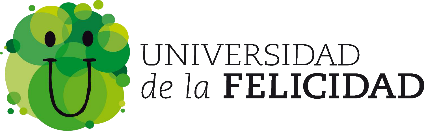 “PROGRAMA OFICIAL MINDFULNESS Y COMPASION”  8 SEMANASPara reservar plaza en este curso, rellena este documento y envíalo por e-mail a info@mindfuleduse.esLas plazas son limitadas, asignándose por riguroso orden de inscripción*, se tomará como referencia la fecha de pago de la reserva (*no la de envío de esta solicitud)Octubre -Noviembre y diciembre de 2019 en Salamanca/MadridReserva de plaza: Una vez revisemos esta ficha y confirmemos la existencia de plazas libres, te será comunicada tu admisión por correo electrónico y te informaremos de la cuenta bancaria donde debes ingresar 120€ en concepto de reserva de plaza.Pago del Curso: el resto del importe debe abonarse, también por transferencia, antes del 15 de Octubre de 2019.POLÍTICA DE CANCELACIONES: Si se produce la suspensión del curso por nuestra causa, se devolverá el importe integro de la inscripción, indiferentemente de la fecha.Sólo se devolverá el importe de lo abonado por el alumno si se cancela la formación antes del 15 de Octubre de 2019, o excepcionalmente por causas de fuerza mayor debidamente justificadas( enfermedad o accidente que inhabilite para asistir al curso).Únicamente aceptaremos cancelaciones por escrito (enviadas por correo electrónico)Muchas gracias por tu comprensión A continuación, para poder conocerte y valorar tu idoneidad para participar en este curso MSC, te solicitamos que respondas brevemente a las siguientes preguntas. (son preguntas marcadas por MSC Oficial)La información que nos facilites será tratada de forma confidencial y sólo será leída por los instructores del curso. Siempre está la opción de tener una entrevista privada ates del comienzo del curso. Si no te sientes cómodo/a respondiendo alguna de las preguntas, por favor déjalo anotado junto al enunciado.1.- ¿Por qué estás interesado en participar en este programa? ¿Qué esperas obtener? 2.- ¿Realizas una práctica regular de meditación o mindfulness? Si es así, ¿qué tipo de meditación y cuántos años llevas practicando? ( no es necesario tener experiencia previa en meditación a este programa)3.- ¿Cuál ha sido tu trayectoria y formación en Mindfulness? (brevemente: cursos a los que has asistido, libros que te han gustado…)4.- ¿Cómo describirías tu salud física en este momento? Excelente, Buena, Normal, Regular o Mal.5.- ¿Te encuentras en este momento recibiendo tratamiento psicoterapéutico? (De ser así, por favor facilítanos el nombre y teléfono de tu psicólogo) si no quieres que nos pongamos en contacto con el/ella nos lo debes de comunicar, gracias.5.-        6.- ¿Te encuentras en este momento tomando psicofármacos o cualquier medicación que te pueda estar afectando en cómo te sientes? (Si es que si, por favor concreta los detalles de la misma)7.- ¿Hay algo más que sería útil que supiésemos los instructores antes de empezar?MUCHAS GRACIAS POR EL TIEMPO EMPLEADO EN RELLENAR ESTA FICHAESPERAMOS DARTE PRONTO NUESTRA MÁS CÁLIDA BIENVENIDA AL CURSO MSChttp://www.mindfuleduse.es/curso-msc/ FICHA DE INSCRIPCIÓN  FICHA DE INSCRIPCIÓN  FICHA DE INSCRIPCIÓN  Fecha de Inscripción:Fecha de Inscripción:NOMBRE Y APELLIDOS:TELÉFONOS:                                                           TELÉFONOS:                                                           TELÉFONOS:                                                           DIRECCIÓN E-MAIL:  DIRECCIÓN E-MAIL:  DIRECCIÓN E-MAIL:  TITULACION: PROFESIÓN: TITULACION: PROFESIÓN: DIRECCIÓN COMPLETA:DIRECCIÓN COMPLETA:Indica por favor la Ciudad y horario del Curso MSC en el que vas a participarIndica por favor la Ciudad y horario del Curso MSC en el que vas a participarSalamanca       MadridMañanaTardeINVERSIÓN (Señalar lo que proceda)INVERSIÓN (Señalar lo que proceda)DesempleadosAntiguos Alumnos USAL/UFELEstudiantesColegiados Educación SocialOtrosSe adjuntará con la solicitud un documento que acredite dicha situación. El precio incluye: Formación en las fechas señaladas, Audios, con las prácticas, manual de trabajo del alumno y certificado válido para itinerario oficialObservaciones:Observaciones: